Pilisborosjenő Község Önkormányzat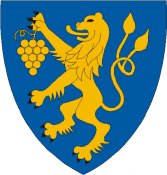 Humán és Vnyk Bizottság_______________________________________________________________M E G H Í V Ó Pilisborosjenő Község Önkormányzat képviselő-testületénekHumán és Vnyk Bizottságának 2017. december13-án tartandó üléséreAz ülés helyszíne: 2097 Pilisborosjenő, Fő út 16. (Polgármesteri Iroda)Az ülés időpontja: 2017. december 13. 08.30 óraNAPIRENDI PONTOKJavaslat a Polgármesteri Hivatal 2018. évi igazgatási szüneteinek és szokásostól eltérő munkarendjének elrendelése Előterjesztő:  dr Szabó József Zoltán jegyzőJavaslat a szociális ellátásokról szóló 3/2015. (II.26.) szóló rendelet módosításáraElőterjesztő: Küller János polgármesterJavaslat települési arculati kézikönyv és településképi rendelet tervezetének véleményezésre bocsájtásraElőterjesztő: Küller János polgármesterA köztisztviselők 2017. évi teljesítménykövetelmények alapját képező kiemelt célok meghatározásaElőterjesztő: dr Szabó József Zoltán jegyzőJavaslat a 2018. évi belső ellenőrzési terv elfogadásáraElőterjesztő: dr Szabó József Zoltán jegyzőJavaslat a Képviselő-testület 2018. évi munkatervének elfogadására Előterjesztő: Küller János polgármesterJavaslat Helyi Esélyegyenlőségi Program és Intézkedési Terv felülvizsgálatáraElőterjesztő: Küller János polgármesterJavaslat Pilisvörösvári új Rendőrőrs építésének támogatásáraElőterjesztő: Küller János polgármesterPilisborosjenő, 2017. december 08.Peltzer Ferenc s.k.       elnök